Hart County Board of Commissioners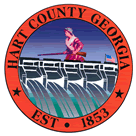 August 27, 20135:30 p.m.PRAYER  PLEDGE OF ALLEGIANCECALL TO ORDERWELCOMEAPPROVE AGENDAAPPROVE MINUTES OF PREVIOUS MEETING(S)8/13/13 Regular Meeting8/13/13 Public Hearing8/13/13 Budget Meeting REMARKS BY INVITED GUESTS, COMMITTEES, AUTHORITIES 4H RecognitionREPORTS BY CONSTITUTIONAL OFFICERS & DEPARTMENT HEADS’S REPORT CHAIRMAN’S REPORTCOMMISSIONERS’ REPORTSOLD BUSINESSa) Public Hearing #2 on 2012 Final Millage “Property Tax Increase”b) Fire Dept Pager Bid Openingc) Fire Dept Protective Equipment Bid Openingd) Fire Dept Job Description ApprovalNEW BUSINESSRec Dept Request to bid Basketball UniformsHart County Hospital Authority Intergovernmental AgreementPUBLIC COMMENT EXECUTIVE SESSIONADJOURNMENTHart County Board of CommissionersAugust 27, 20135:30 p.m.The Hart County Board of Commissioners met August 27, 2013 at 5:30 p.m. at the Hart County Administrative & Emergency Services Center. Chairman William Myers presided with Commissioners R C Oglesby, Daniel Reyen and Joey Dorsey in attendance. PrayerPrayer was offered by Tax Commissioner Burleigh Pierce. Pledge of Allegiance Everyone stood in observance of the Pledge of Allegiance. Call to Order Chairman Myers called the meeting to order. WelcomeChairman Myers welcomed those in attendance. Approve Agenda Commissioner Reyen moved to amend and approve the meeting agenda to include New Business Item c) Jason Forkin B&W Application/Froh’s. Commissioner Oglesby provided a second to the motion.Commissioner Dorsey stated that he is opposed to adding the item to the agenda without allowing the BOC to review the application beforehand. County Attorney Walter Gordon took responsibility for not contacting the office before the agenda was sent out at 1:00 p.m. the previous Friday.  The motion carried 3-1. (Commissioner Dorsey opposed). Approve Minutes of Previous Meeting(s) 8/13/13 Regular Meeting8/13/13 Public Hearing8/13/13 Budget MeetingCommissioner Reyen moved to approve the minutes of the August 13, 2013 meetings. Commissioner Dorsey provided a second to the motion. The motion carried 4-0. Remarks By Invited Guests, Committees, Authorities 4H Recognition County Extension Agent Charles Rice recognized several members of the 4H team for their accomplishments. Chairman Myers presented Mr. Rice with a certificate of recognition upon his upcoming retirement of twenty-five years with Hart County Extension Service. Reports By Constitutional Officers & Department HeadsCounty Attorney Walter Gordon explained that the Town of Bowersville is requesting re-allocation of SPLOST 4 funds of $70,000 ($55,000 water lines, $15,000 walking/track bike path site development), which will require the voter’s approval on the November ballot. County Administrator’s Report None Chairman’s Report None Commissioners’ Reports Commissioner Dorsey reported that Representative Alan Powell will hold a summit September 18, 2013 with the Savannah River Coalition. Old Business Public Hearing #2 on 2012 Final Millage “Property Tax Increase”Commissioner Reyen moved to close the regular meeting. Commissioner Oglesby provided a second to the motion. The motion carried 4-0. Commissioner Oglesby moved to open up the Public Hearing. Commissioner Dorsey provided a second to the motion. The motion carried 4-0. Commissioner Reyen moved to close the Public Hearing. Commissioner Oglesby provided a second to the motion. Commissioner Dorsey noted that the purpose of the Public Hearing is required by State Law and that no additional tax bills will be issued for 2012. The vote to close the Public Hearing carried 4-0. Commissioner Reyen moved to convene the regular meeting. Commissioner Oglesby provided a second to the motion. The motion carried 4-0. Fire Dept. Pager Bid Opening Commissioner Oglesby moved to defer the bids to County Administrator Jon Caime for review and recommendation. Commissioner Reyen provided a second to the motion. The motion carried 4-0. Fire Dept. Protective Equipment Bid Opening Commissioner Reyen moved to defer the bids to County Administrator Jon Caime for review and recommendation. Commissioner Dorsey provided a second to the motion. The motion carried 4-0. Fire Dept. Job Description Approval No action was taken. New BusinessRec Dept. Request to bid Basketball Uniforms Commissioner Oglesby moved to bid out basketball uniforms. Commissioner Reyen provided a second to the motion. The motion carried 4-0. Hart County Hospital Authority Intergovernmental Agreement Commissioner Oglesby moved to approve the Intergovernmental Agreement. Commissioner Reyen provided a second to the motion. The motion carried 4-0. Jason Forkin/Beer & Wine License Application Commissioner Reyen moved to approve the B&W license application. Chairman Myers provided a second to the motion. The motion carried 3-1 (Commissioner Dorsey opposed). Public Comment Mary Beth Foser commented on qualifying dates that were advertised in the local paper. Adjournment Commissioner Reyen moved to adjourn the meeting. Commissioner Oglesby provided a second to the motion. The motion carried 4-0. ---------------------------------------------------------------		------------------------------------------------------------William Myers, Chairman				Lawana Kahn, County Clerk